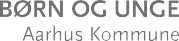 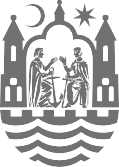 د والیدینو له پاره د اماده ګي فورمهد ماشومانو د پرمختګ د غونډې اجندا۱ ـ نقاط د اماده ګي د فورمې څخه ۲ ـ د ماشوم د حالت پوهیدل۳ ـ ګډ هدف۴ ـ د اجرآتو تنظیمول۵ ـ د غونډې د اجرآتو لپاره د راتلونکې غونډې وعده ایښودل۶ ـ د غونډې د پریکړو تایید   د وړکتون او یا موسیسې نوم:   د وړکتون او یا موسیسې نوم:د ماشوم نوم:نیټه:د ماشوم عمر:خانه پوري شوه د:تاسو خپل ماشوم څنګه ارزوي؟تاسو د فامیل په توګه ستاسو د ماشوم سره په کوم حالت کې ښه او خوښ یاست؟په کومو حالاتو کې تاسو د فامیل په توګه د ستونزو د لیري کولو لپاره تلاښ کوي؟ایا د فامیل او یا ماشوم په پخوانې ژوند کې مهم موضوعات شتون لري: په حامله داري کې، په ولادت کې، ناروغي، پیښې کوم چې ستاسو او یا ماشوم لپاره ارزښت ولري؟ستاسو خپل نظر او ارزونه ستاسو د ماشوم د رفتار او برخورد په اړوند څنګه ده؟تاسو د نن غونډې څخه څه توقع لري؟